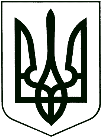 УЖГОРОДСЬКА МІСЬКА РАДАКОМУНАЛЬНЕ ПІДПРИЄМСТВО «ВИРОБНИЧЕ УПРАВЛІННЯВОДОПРОВІДНО-КАНАЛІЗАЦІЙНОГО ГОСПОДАРСТВАМІСТА УЖГОРОДА»КП «Водоканал міста Ужгорода»_____________________________________________________________________________вул. Митна, . Ужгород, 88000; тел./факс: (0312) 64-35-03;e-mail: wateruzh@mail.ru; код ЄДРПОУ 03344326                 2015  р. №____                                               Про оприлюднення інформації  щодо необхідності встановлення тарифів на послуги з централізованого постачання холодної води, водовідведення (з використанням внутрішньобудинкових систем)та обґрунтування очікуваних  змін у плановому періоді.КП «Водоканал м. Ужгорода» інформує споживачів про намір встановити тарифина послуги з централізованого постачання холодної води, водовідведення (з використанням внутрішньобудинкових систем)Керуючись Наказом Міністерства Регіонального розвитку, будівництва та житлово-комунального господарства України  № 390 від 30.07.2012р  «Про затвердження Порядку доведення до споживачів інформації про перелік житлово-комунальних послуг, структуру цін/тарифів, зміну цін/тарифів з обґрунтуванням її необхідності та про врахування відповідної позиції територіальних громад»  Комунальне  підприємство «Виробниче управління водопровідно –  каналізаційного господарства міста Ужгорода» повідомляє та доводить до відома споживачів інформацію щодо змін у плановому періоді  тарифів на послуги з централізованого постачання холодної води, водовідведення (з використанням внутрішньобудинкових систем). Необхідність встановлення тарифів Згідно  Закону України «Про державне регулювання у сфері комунальних послуг», Порядку формування тарифів на послуги з централізованого постачання холодної води, водовідведення (з використанням внутрішньобудинкових систем), затвердженого постановою Кабінету Міністрів України від 01 жовтня 2014 року № 532,  КП «Водоканал м. Ужгорода» стало виконавцем житлово-комунальних послуг з централізованого постачання холодної води, водовідведення в житловому фонді. Внаслідок цього підприємство підготувало матеріали та розрахунки планових витрат на послуги з централізованого постачання холодної води, водовідведення (з використанням внутрішньобудинкових систем) та подало їх на розгляд  до Національної комісії, що здійснює державне регулювання у сферах енергетики та  комунальних послуг.Обґрунтування планових витратУ діючих тарифах  на послуги  централізованого водопостачання (8,17 грн. м³ з ПДВ) та водовідведення  ( 4,43 грн. м³ з ПДВ), встановлених Національної комісії, що здійснює державне регулювання у сферах енергетики та комунальних послуг (НКРЕКП), № 888 від 26.03.2015р. не передбачені статті на покриття витрат, які пов’язані з наданням послуг з централізованого постачання холодної води, водовідведення (з використанням внутрішньобудинкових систем) таких як: демонтаж, транспортування, повірку і монтаж існуючих приладів обліку; витрати, пов’язані з виготовленням розрахункових документів, оплатою послуг єдиних розрахункових та інформаційно-обчислювальних центрів; витрати на оплату послуг банків та інших установ з приймання і перерахування коштів споживачів за надання послуг з централізованого постачання холодної води, водовідведення; витрати на оплату праці персоналу, що безпосередньо здійснює збут послуг споживачам-жителям багатоквартирних будинків, та інші витрати які виникають у процесі надання таких послуг. Статтею10 Закону України «Про державне регулювання у сфері комунальних послуг» передбачено, що  тарифи на комунальні послуги суб'єктів природних монополій та суб'єктів господарювання на суміжних ринках повинні забезпечувати відшкодування всіх економічно обґрунтованих планованих витрат на їх виробництво з урахуванням планованого прибутку. Виходячи з вище наведеного, КП «Водоканал м. Ужгорода» обрахувало економічно обґрунтовані витрати на послуги з централізованого постачання холодної води, водовідведення. В  результаті очікувана вартість  надання одиниці послуг з централізованого постачання холодної води становить - 9,06 грн./м³  з ПДВ,  водовідведення  -  4,90 грн./м³ з ПДВ.Очікувані  зміни у плановому періодіОсновною метою від очікуваних змін при встановленні тарифів  є належне виконання функцій та забезпечення стабільної роботи  КП «Водоканал м. Ужгорода» як виробника послуг централізованого водопостачання та водовідведення, так і виконавця послуг постачання холодної води, водовідведення (з використанням внутрішньобудинкових систем). Стале забезпечення міста такими послугами та захист прав споживачів цих послуг не можливе без окупності цієї діяльності для підприємства.Директор									Карташов С.О.РозрахунокРозрахунокРозрахунокРозрахунокРозрахунокРозрахунокРозрахунокРозрахунокРозрахунокРозрахунокРозрахунокРозрахунокРозрахунокРозрахунокРозрахунокповної собівартості та середньозваженого тарифу на послугу з централізованого постачання холодної води (з використання внутрішньобудинкових систем)повної собівартості та середньозваженого тарифу на послугу з централізованого постачання холодної води (з використання внутрішньобудинкових систем)повної собівартості та середньозваженого тарифу на послугу з централізованого постачання холодної води (з використання внутрішньобудинкових систем)повної собівартості та середньозваженого тарифу на послугу з централізованого постачання холодної води (з використання внутрішньобудинкових систем)повної собівартості та середньозваженого тарифу на послугу з централізованого постачання холодної води (з використання внутрішньобудинкових систем)повної собівартості та середньозваженого тарифу на послугу з централізованого постачання холодної води (з використання внутрішньобудинкових систем)повної собівартості та середньозваженого тарифу на послугу з централізованого постачання холодної води (з використання внутрішньобудинкових систем)повної собівартості та середньозваженого тарифу на послугу з централізованого постачання холодної води (з використання внутрішньобудинкових систем)повної собівартості та середньозваженого тарифу на послугу з централізованого постачання холодної води (з використання внутрішньобудинкових систем)повної собівартості та середньозваженого тарифу на послугу з централізованого постачання холодної води (з використання внутрішньобудинкових систем)повної собівартості та середньозваженого тарифу на послугу з централізованого постачання холодної води (з використання внутрішньобудинкових систем)повної собівартості та середньозваженого тарифу на послугу з централізованого постачання холодної води (з використання внутрішньобудинкових систем)повної собівартості та середньозваженого тарифу на послугу з централізованого постачання холодної води (з використання внутрішньобудинкових систем)повної собівартості та середньозваженого тарифу на послугу з централізованого постачання холодної води (з використання внутрішньобудинкових систем)повної собівартості та середньозваженого тарифу на послугу з централізованого постачання холодної води (з використання внутрішньобудинкових систем)(без ПДВ)(без ПДВ)№ з/пПоказникКод рядкаФактичноФактичноФактичноФактичноФактичноФактичноФактичноПередбачено діючим тарифомПередбачено діючим тарифомПередбачено діючим тарифомПлановий період: 2015 рПлановий період: 2015 р№ з/пПоказникКод рядкапопередній до базового 2013  рпопередній до базового 2013  рпопередній до базового 2013  рпопередній до базового 2013  рбазовий період: 2014 рбазовий період: 2014 рбазовий період: 2014 рПередбачено діючим тарифомПередбачено діючим тарифомПередбачено діючим тарифомПлановий період: 2015 рПлановий період: 2015 р№ з/пПоказникКод рядкапопередній до базового 2013  рпопередній до базового 2013  рпопередній до базового 2013  рпопередній до базового 2013  рбазовий період: 2014 рбазовий період: 2014 рбазовий період: 2014 рПередбачено діючим тарифомПередбачено діючим тарифомПередбачено діючим тарифомПлановий період: 2015 рПлановий період: 2015 р№ з/пПоказникКод рядкаусього, тис.грнусього, тис.грнгрн/куб.мгрн/куб.мусього, тис.грнусього, тис.грнгрн/куб.мусього, тис.грнусього, тис.грнгрн/куб.мусього, тис.грнгрн/куб.м№ з/пПоказникКод рядкаусього, тис.грнусього, тис.грнгрн/куб.мгрн/куб.мусього, тис.грнусього, тис.грнгрн/куб.мусього, тис.грнусього, тис.грнгрн/куб.мусього, тис.грнгрн/куб.мАБВ1122334556781Виробнича собівартість, усього, у тому числі:10,00,00,000,000,00,00,000,000,000,0022461,366,911.1.прямі матеріальні витрати, у тому числі:20,00,00,000,000,00,00,000,000,000,0022135,916,811.1.1.на придбання питної води з системи централізованого водопостачання3000000000022135,916,811.1.2.на придбання електроенергії40,00,00,000,000,00,00,000,000,000,0000,001.1.3.інші прямі матеріальні витрати50,00,00,000,000,00,00,000,000,000,0000,001.2.прямі витрати на оплату праці60,00,00,000,000,00,00,000,000,000,0000,001.3.інші прямі витрати, у тому числі:70,00,00,000,000,00,00,000,000,000,0000,001.3.1.єдиний внесок на загальнообов'язкове державне соціальне страхування працівників80,00,00,000,000,00,00,000,000,000,000,000,001.3.2.амортизація виробничих основних засобів та нематеріальних активів, безпосередньо пов'язаних з  наданням послуги90,00,00,000,000,00,00,000,000,000,000,000,001.3.3.інші прямі витрати100,00,00,000,000,00,00,000000001.4.загальновиробничі витрати110,00,00,000,000,00,00,000,000,000,00325,450,102Адміністративні витрати12000,000,000,00,00,000,000,000,001000,033Витрати на збут13000,000,000,00,00,000,000,000,001973,080,614Інші операційні витрати140000000000005Фінансові витрати150000000000006Усього витрат повної собівартості160,00,00,000,000,00,00,000,000,000,0024534,447,557Планований прибуток 170000000000007.1.податок на прибуток18000008Вартість водопостачання споживачам за відповідними тарифами240,00,00,000,000,00,00,000,000,000,0024534,447,559Обсяг водопостачання споживачам, усього (тис. куб. м)2500000,00,03250,59Обсяг водопостачання споживачам, усього (тис. куб. м)2500000,00,03250,5РозрахунокРозрахунокРозрахунокРозрахунокРозрахунокРозрахунокРозрахунокРозрахунокРозрахунокРозрахунокРозрахунокРозрахунокРозрахунокРозрахунокповної собівартості та середньозваженого тарифу на послугу з водовідведення                                                                         (з використання внутрішньобудинкових систем)повної собівартості та середньозваженого тарифу на послугу з водовідведення                                                                         (з використання внутрішньобудинкових систем)повної собівартості та середньозваженого тарифу на послугу з водовідведення                                                                         (з використання внутрішньобудинкових систем)повної собівартості та середньозваженого тарифу на послугу з водовідведення                                                                         (з використання внутрішньобудинкових систем)повної собівартості та середньозваженого тарифу на послугу з водовідведення                                                                         (з використання внутрішньобудинкових систем)повної собівартості та середньозваженого тарифу на послугу з водовідведення                                                                         (з використання внутрішньобудинкових систем)повної собівартості та середньозваженого тарифу на послугу з водовідведення                                                                         (з використання внутрішньобудинкових систем)повної собівартості та середньозваженого тарифу на послугу з водовідведення                                                                         (з використання внутрішньобудинкових систем)повної собівартості та середньозваженого тарифу на послугу з водовідведення                                                                         (з використання внутрішньобудинкових систем)повної собівартості та середньозваженого тарифу на послугу з водовідведення                                                                         (з використання внутрішньобудинкових систем)повної собівартості та середньозваженого тарифу на послугу з водовідведення                                                                         (з використання внутрішньобудинкових систем)повної собівартості та середньозваженого тарифу на послугу з водовідведення                                                                         (з використання внутрішньобудинкових систем)повної собівартості та середньозваженого тарифу на послугу з водовідведення                                                                         (з використання внутрішньобудинкових систем)повної собівартості та середньозваженого тарифу на послугу з водовідведення                                                                         (з використання внутрішньобудинкових систем)(без ПДВ)(без ПДВ)№ з/пПоказникКод рядкаФактичноФактичноФактичноФактичноФактичноФактичноФактичноПередбачено діючим тарифомПередбачено діючим тарифомПлановий період: 2015 рПлановий період: 2015 р№ з/пПоказникКод рядкапопередній до базового 2013  рпопередній до базового 2013  рпопередній до базового 2013  рбазовий період: 2014 рбазовий період: 2014 рбазовий період: 2014 рбазовий період: 2014 рПередбачено діючим тарифомПередбачено діючим тарифомПлановий період: 2015 рПлановий період: 2015 р№ з/пПоказникКод рядкапопередній до базового 2013  рпопередній до базового 2013  рпопередній до базового 2013  рбазовий період: 2014 рбазовий період: 2014 рбазовий період: 2014 рбазовий період: 2014 рПередбачено діючим тарифомПередбачено діючим тарифомПлановий період: 2015 рПлановий період: 2015 р№ з/пПоказникКод рядкаусього, тис.грнгрн/куб.мгрн/куб.мусього, тис.грнусього, тис.грнгрн/куб.мгрн/куб.мусього, тис.грнгрн/куб.мусього, тис.грнгрн/куб.м№ з/пПоказникКод рядкаусього, тис.грнгрн/куб.мгрн/куб.мусього, тис.грнусього, тис.грнгрн/куб.мгрн/куб.мусього, тис.грнгрн/куб.мусього, тис.грнгрн/куб.мАБВ122334456781Виробнича собівартість, усього, у тому числі:10,00,000,000,00,00,000,000,000,0012170,673,741.1.прямі матеріальні витрати, у тому числі:20,00,000,000,00,00,000,000,000,0011994,353,691.1.1.на оплату за скид стічних вод30,00,000,00000,000,000,000,0011994,353,691.1.2.на придбання електроенергії40,00,000,000,00,00,000,000,000,000,000,001.1.3.інші прямі матеріальні витрати50,00,000,000,00,00,000,000,000,000,000,001.2.прямі витрати на оплату праці60,00,000,000,00,00,000,000,000,000,000,001.3.інші прямі витрати, у тому числі:70,00,000,000,00,00,000,000,000,000,000,001.3.1.єдиний внесок на загальнообов'язкове державне соціальне страхування працівників80,00,000,000,00,00,000,000,000,000,000,001.3.2.амортизація виробничих основних засобів та нематеріальних активів, безпосередньо пов'язаних з  наданням послуги90,00,000,000,00,00,000,000,000,000,000,001.3.3.інші прямі витрати100,00,000,000,00,00,000,000,000,000,000,001.4.загальновиробничі витрати110,00,000,000,00,00,000,000,000,00176,320,052Адміністративні витрати120,00,000,000,00,00,000,000,000,0054,180,023Витрати на збут130,00,000,000,00,00,000,000,000,001069,010,334Інші операційні витрати140,00,000,00000,000,000,000,000,000,005Фінансові витрати150,00,000,00000,000,000,000,000,000,006Усього витрат повної собівартості160,00,000,000,00,00,000,000,000,0013293,864,097Планований прибуток 170,00,000,00000,000,000,000,000,000,007.1.податок на прибуток180,000,000,000,008Вартість водовідведення споживачам за відповідними тарифами240,000,000,000,000,000,000,000,000,0013293,864,099Обсяг водовідведення споживачам, усього (тис. куб. м)250,000,000,000,003250,509Обсяг водовідведення споживачам, усього (тис. куб. м)250,000,000,000,003250,50